Wysmakowane wnętrze handlowePonad stuletnia kamienica łączy funkcje mieszkalne i usługowe. Obiekt mieści się w VII dystrykcie Wiednia, przy ulicy Neubaugasse. Co ciekawe, już cesarz Franciszek Józef mawiał, że jest to handlowa ulica specjalistów. Właśnie tu można było nabyć unikalne wyroby austriackiej manufaktury.Niemal we wszystkich kamienicach mieszczących się przy tej ulicy do dzisiaj przetrwały urzekające sklepy i butiki. Rząd austriacki nie otworzył rynku dla hipermarketów, toteż tego typu realizacje nie są rzadkością w tym kraju.-  Austriacki „sklepikarz” od lokalu handlowego oczekuje przejrzystości oraz dbałości o detale - tutaj sprzedaje się nie tylko produkt, ale również związaną z nim historię. Zaprojektowane przez nas wnętrza cechują się nieskazitelną i wysublimowaną prostotą. W tych przestrzeniach można będzie kupić najbardziej wyszukane i luksusowe przedmioty codziennego użytku, a przy tym obejrzeć i nabyć prace młodych artystów – mówi architekt Maciej Boltryk reprezentujący firmę Thurn&Bauer Immobiliengruppe, odpowiedzialnej za projekt wnętrza i rewitalizację kamienicy.We wnętrzach handlowych zainstalowano około 110 m kw desek z serii Chapel Minster w kolorze Bleached White z oferty firmy Chapel Parket Polska. Inspiracją do stworzenia tej serii były żywioły i ich wpływ na wygląd drewna.Elementy serii Chapel Minster przywodzą na myśl surowe drewno poddane działaniom naturalnych czynników atmosferycznych, takich jak deszcz, wiatr i promienie słoneczne.Efekt ten jest uzyskiwany dzięki ręcznej pracy i specjalnym metodom obróbki drewna.* * *Chapel Parket – podłogi z własną historiąwww.chapelparket.plwww.facebook.com/ChapelParketPolskaPrzy produkcji podłóg Chapel Parket stosowany jest olej Floor Service Hardwax Oil, który ma dużą odporność na ścieranie, działanie wody, wina, piwa, coli, kawy, herbaty, soków owocowych i mleka. Substancja jest zgodna z normą DIN 68861 1A. Odporność na działanie śliny i potu jest zgodna z normą DIN 53160. Olej jest ponadto zgodny z europejską normą EN71 dotyczącą zabawek z drewna.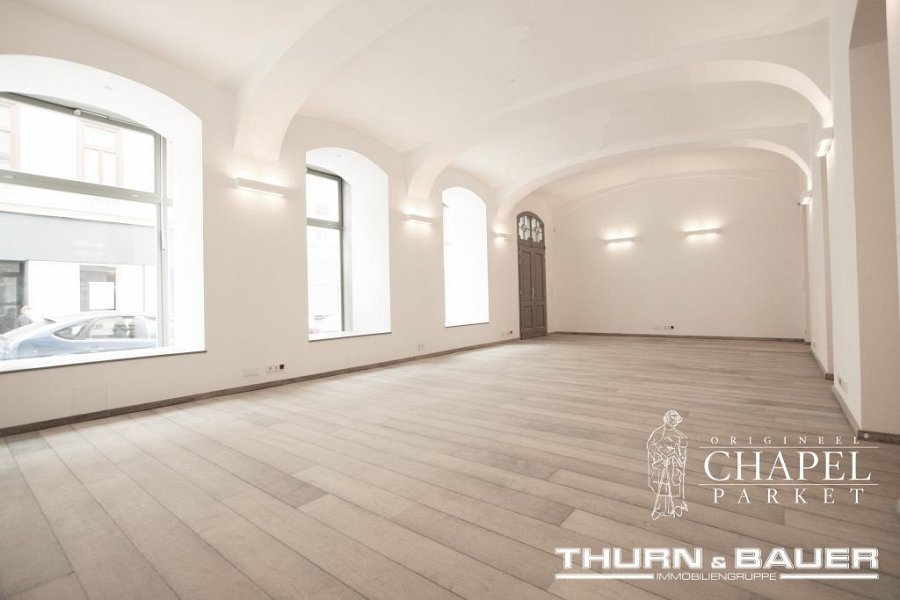 